Стоимость изготовления пластиковых карт, руб. за карту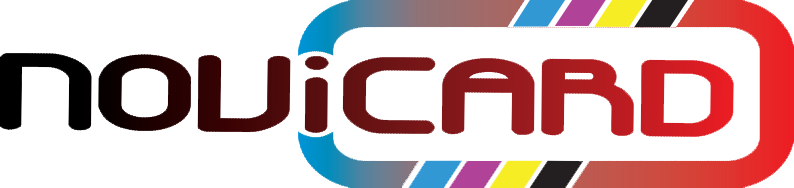 +7 (499) 707-39-97+7 (985) 788-88-04+7 (968) 945-58-81Виды работТиражТиражТиражТиражТиражВиды работ10050010005000От 10000Печать односторонняя в 4 цвета (4+0) 1512743,5Печать двухсторонняя в 4 цвета (4+4) 2013854Нанесение магнитной полосы HiCo 11110,8Кодирование магнитной полосы 1,510,50,30,2Эмбоссирование с окрашиванием 2110,80,5Нанесение штрих-кода 110,50,50,1Нанесение скретч-полосы 211,210,8Нанесение полосы для подписи 211,211Тиснение: золото, серебро, голограмма 3221,21,2Упаковка пластиковых карт 0,50,50,50,50,5